ПРОЕКТ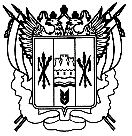 Российская ФедерацияРостовская областьЗаветинский районМуниципальное образование «Заветинское сельское поселение»Собрание депутатов Заветинского сельского поселенияР е ш е н и еО внесении изменений в решение Собрания депутатов Заветинского сельского поселения от 27.12.2023 №63 «О бюджете Заветинского сельского поселения Заветинского района на 2024 год и на плановый период 2025 и 2026 годов» Рассмотрев предоставленный Администрацией Заветинского сельского поселения бюджета по внесению изменений в решение Собрания депутатов Заветинского сельского поселения от 27.12.2023 №63 «О бюджете Заветинского сельского поселения Заветинского района на 2024 год и на плановый период 2025 и 2026 годов», в соответствии со статьей 28Устава муниципального образования «Заветинское сельское поселение», Собрание депутатов Заветинского сельского поселенияРЕШИЛО:Внести в решение Собрания депутатов Заветинского сельского поселения от 27.12.2023 №63 «О бюджете Заветинского сельского поселения Заветинского района на 2024 год и на плановый период 2025 и 2026 годов» следующие изменения:в пункте 1 подпункте 1 цифры «18 903,3» заменить цифрами «21 021,4»;в пункте 1 подпункте 1 цифры «18 903,3» заменить цифрами «22 246,3»;3) в пункте 1 подпункт 5  изложить в следующей редакции: «дефицит бюджета Заветинского сельского поселения Заветинского района в сумме  1 224,9 тыс. рублей»;4) в пункте 9 подпункт 5изложить в следующей редакции:  «Утвердить размеры межбюджетных трансфертов, предоставляемых бюджету Заветинского сельского поселения Заветинского района из бюджета Заветинского района в 2024 году в сумме 2000,0 тыс. рублей, в 2025 году в сумме 0,0 тыс. рублей, в 2026 году в сумме 0,0 тыс. рублей, согласно приложению 9 к настоящему решению»; 5) приложение 1 изложить в следующей редакции:Объем поступления доходов бюджета Заветинского сельского поселения Заветинского районана 2024 год и плановый период 2025 и 2026 годов6) приложение 2 изложить в следующей редакцииИсточники финансирования дефицита бюджета Заветинского сельского поселения Заветинского районана 2024 год и на плановый период 2025 и 2026 годов(тыс. рублей)7) приложение 4 изложить в следующей редакцииПриложение 4к решению Собрания депутатовЗаветинского сельского поселения«О бюджете Заветинского сельскогопоселения Заветинского районана 2024 год и на плановый период2025 и 2026 годов»Распределение бюджетных ассигнований по разделам, подразделам, целевым статьям  (муниципальным программам Заветинского сельского поселения и непрограммным направлениям деятельности), группам (подгруппам) видов расходов классификации расходов бюджета Заветинского сельского поселения Заветинского района на 2024 год и на плановый период 2025 и 2026 годов(тыс. рублей)8) приложение 5 изложить в следующей редакцииПриложение 5к решению Собрания депутатовЗаветинского сельского поселения  «О бюджете Заветинского сельского поселения Заветинского района на 2024 год и на плановый период 2025 и 2026 годов»Ведомственная структура расходов бюджета Заветинского сельского поселения Заветинского районана 2024 год и на плановый период 2025 и 2026 годов(тыс. рублей)Приложение 6к решению Собраниядепутатов Заветинского сельского поселения       «О бюджете Заветинского поселения Заветинского района на 2024 год и на плановый период 2025 и 2026 годов»Распределение бюджетных ассигнований по целевым статьям (муниципальным программам Заветинского сельского поселения и непрограммным направлениям деятельности), группам и подгруппам видов расходов, разделам, подразделам классификации расходов бюджета Заветинского сельского поселения Заветинского района на 2024 год и на плановый период 2025 и 2026 годов	(тыс. рублей)Межбюджетные трансферты предоставляемые бюджету Заветинского сельского поселения из бюджета Заветинского района на 2024 годи на плановый период 2025 и 2026 годов(тыс.рублей)2. Настоящее решение вступает в силу со дня его официального обнародования. 3. Контроль за выполнением настоящего решения возложить на постоянную комиссию по бюджету, налогам и муниципальной собственности (А.Е. Беденко).Председатель Собрания депутатов-глава Заветинского сельского поселения     В.И. Решетников	село Заветное	 марта 2024года №ПринятоСобранием депутатов марта 2024годаПриложение 1к решению Собрания депутатовЗаветинского сельского поселения«О бюджете Заветинского сельского поселения Заветинского района на 2024 год и на плановый период2025 и 2026 годов»(тыс. рублей)(тыс. рублей)Код бюджетной классификации Российской ФедерацииНаименование кода дохода2024 год2025 год2026 годКод бюджетной классификации Российской ФедерацииНаименование кода дохода2024 год2025 год2026 годКод бюджетной классификации Российской ФедерацииНаименование кода дохода2024 год2025 год2026 годДОХОДЫ1 00 00000 00 0000 000 НАЛОГОВЫЕ И НЕНАЛОГОВЫЕ ДОХОДЫ7 100,57 465,97 849,7Налоговые доходы6 373,56 706,57 057,11 01 00000 00 0000 000 НАЛОГИ НА ПРИБЫЛЬ, ДОХОДЫ3 903,54 118,24 344,71 01 02000 01 0000 110 Налог на доходы физических лиц3 903,54 118,24 344,71 01 02010 01 0000 110 Налог на доходы физических лиц с доходов, источником которых является налоговый агент, за исключением доходов, в отношении которых исчисление и уплата налога осуществляются в соответствии со статьями 227, 227,1 и 228 Налогового кодекса Российской Федерации, а также доходов от долевого участия в организации, полученных в виде дивидендов3 903,54 118,24 344,71 05 00000 00 0000 000 НАЛОГИ НА СОВОКУПНЫЙ ДОХОД1 100,01 144,01 189,81 05 03000 01 0000 110 Единый сельскохозяйственный налог1 100,01 144,01 189,81 05 03010 01 0000 110 Единый сельскохозяйственный налог1 100,01 144,01 189,81 06 00000 00 0000 000 НАЛОГИ НА ИМУЩЕСТВО1 370,01 444,31 522,61 06 01000 00 0000 110 Налог на имущество физических лиц500,0527,5556,51 06 01030 10 0000 110 Налог на имущество физических лиц, взимаемый по ставкам, применяемым к объектам налогообложения, расположенным в границах сельских поселений500,0527,5556,51 06 06000 00 0000 110 Земельный налог870,0916,8966,11 06 06030 00 0000 110 Земельный налог с организаций70,072,875,71 06 06033 10 0000 110 Земельный налог с организаций, обладающих земельным участком, расположенным в границах сельских поселений70,072,875,71 06 06040 00 0000 110 Земельный налог с физических лиц800,0844,0890,41 06 06043 10 0000 110 Земельный налог с физических лиц, обладающих земельным участком, расположенным в границах сельских поселений800,0844,0890,4Неналоговые доходы727,0759,4792,61 11 00000 00 0000 000 ДОХОДЫ ОТ ИСПОЛЬЗОВАНИЯ ИМУЩЕСТВА, НАХОДЯЩЕГОСЯ В ГОСУДАРСТВЕННОЙ И МУНИЦИПАЛЬНОЙ СОБСТВЕННОСТИ717,0748,8781,41 11 05000 00 0000 120 Доходы, получаемые в виде арендной либо иной платы за передачу в возмездное пользование государственного и муниципального имущества (за исключением имущества бюджетных и автономных учреждений, а также имущества государственных и муниципальных унитарных предприятий, в том числе казенных)717,0748,8781,41 11 05020 00 0000 120 Доходы, получаемые в виде арендной платы за земли после разграничения государственной собственности на землю, а также средства от продажи права на заключение договоров аренды указанных земельных участков (за исключением земельных участков бюджетных и автономных учреждений)285,0297,8310,41 11 05025 10 0000 120 Доходы, получаемые в виде арендной платы, а также средства от продажи права на заключение договоров аренды за земли, находящиеся в собственности сельских поселений (за исключением земельных участков муниципальных бюджетных и автономных учреждений)285,0297,8310,41 11 05030 00 0000 120 Доходы от сдачи в аренду имущества, находящегося в оперативном управлении органов государственной власти, органов местного самоуправления, органов управления государственными внебюджетными фондами и созданных ими учреждений (за исключением имущества бюджетных и автономных учреждений)432,0451,0471,01 11 05035 10 0000 120 Доходы от сдачи в аренду имущества, находящегося в оперативном управлении органов управления сельских поселений и созданных ими учреждений (за исключением имущества муниципальных бюджетных и автономных учреждений)432,0451,0471,01 16 00000 00 0000 000 ШТРАФЫ, САНКЦИИ, ВОЗМЕЩЕНИЕ УЩЕРБА10,010,611,21 16 02000 02 0000 140 Административные штрафы, установленные законами субъектов Российской Федерации об административных правонарушениях10,010,611,21 16 02020 02 0000 140 Административные штрафы, установленные законами субъектов Российской Федерации об административных правонарушениях, за нарушение муниципальных правовых актов10,010,611,22 00 00000 00 0000 000 БЕЗВОЗМЕЗДНЫЕ ПОСТУПЛЕНИЯ13 920,99 557,18 682,32 02 00000 00 0000 000 БЕЗВОЗМЕЗДНЫЕ ПОСТУПЛЕНИЯ ОТ ДРУГИХ БЮДЖЕТОВ БЮДЖЕТНОЙ СИСТЕМЫ РОССИЙСКОЙ ФЕДЕРАЦИИ13 920,99 557,18 682,32 02 10000 00 0000 150 Дотации бюджетам бюджетной системы Российской Федерации11 537,19 135,28 221,72 02 15001 00 0000 150 Дотации на выравнивание бюджетной обеспеченности11 419,09 135,28 221,72 02 15001 10 0000 150 Дотации бюджетам сельских поселений на выравнивание бюджетной обеспеченности из бюджета субъекта Российской Федерации11 419,09 135,28 221,72 02 15002 00 0000 150 Дотации бюджетам на поддержку мер по обеспечению сбалансированности бюджетов118,10,00,02 02 15002 10 0000 150 Дотации бюджетам сельских поселений на поддержку мер по обеспечению сбалансированности бюджетов118,10,00,02 02 30000 00 0000 150 Субвенции бюджетам бюджетной системы Российской Федерации383,8421,9460,62 02 30024 00 0000 150 Субвенции местным бюджетам на выполнение передаваемых полномочий субъектов Российской Федерации0,20,20,22 02 30024 10 0000 150 Субвенции бюджетам сельских поселений на выполнение передаваемых полномочий субъектов Российской Федерации0,20,20,22 02 35118 00 0000 150 Субвенции бюджетам на осуществление первичного воинского учета органами местного самоуправления поселений, муниципальных и городских округов383,6421,7460,42 02 35118 10 0000 150 Субвенции бюджетам сельских поселений на осуществление первичного воинского учета органами местного самоуправления поселений, муниципальных и городских округов383,6421,7460,42 02 40000 00 0000 150 Иные межбюджетные трансферты2000,00,00,02 02 49999 00 0000 150 Прочие межбюджетные трансферты, передаваемые бюджетам2000,00,00,02 02 49999 10 0000 150 Прочие межбюджетные трансферты, передаваемые бюджетам сельских поселений2000,00,00,0ИТОГО ДОХОДОВ21 021,417 023,016 532,0»;Приложение 2к решению Собрания депутатовЗаветинского сельского поселения«О бюджете Заветинского сельскогопоселения Заветинского районана 2024 год и на плановый период2025 и 2026 годов»Код Наименование2024 год2025 год2026 год01 00 00 00 00 0000 000Источники внутреннего финансирования дефицитов бюджетов1 224,90,00,001 05 00 00 00 0000 000Изменение остатков средств на счетах по учету средств бюджетов1 224,90,00,001 05 00 00 00 0000 500Увеличение остатков средств бюджетов21 021,417 023,016 532,001 05 02 00 00 0000 500Увеличение прочих остатков средств бюджетов21 021,417 023,016 532,001 05 02 01 00 0000 510Увеличение прочих остатков денежных средств бюджетов21 021,417 023,016 532,001 05 02 01 10 0000 510Увеличение прочих остатков денежных средств бюджетов сельских поселений21 021,417 023,016 532,001 05 00 00 00 0000 600Уменьшение остатков средств бюджетов22 246,317 023,016 532,001 05 02 00 00 0000 600Уменьшение прочих остатков средств бюджетов22 246,317 023,016 532,001 05 02 01 00 0000 610Уменьшение прочих остатков денежных средств бюджетов22 246,317 023,016 532,001 05 02 01 10 0000 610Уменьшение прочих остатков денежных средств бюджетов сельских поселений22 246,317 023,016 532,0Всего источников финансирования дефицита местного бюджета1 224,90,00,0»;НаименованиеРзПРЦСРВР2024 год2025 год2026 годНаименованиеРзПРЦСРВР2024 год2025 год2026 годНаименованиеРзПРЦСРВР2024 год2025 год2026 годВсего22 246,317 023,016 532,0ОБЩЕГОСУДАРСТВЕННЫЕ ВОПРОСЫ010010 281,09 926,111 219,7Функционирование Правительства Российской
Федерации, высших исполнительных органов
субъектов Российской Федерации, местных администраций01049 450,29 190,29 293,5Расходы на выплаты по оплате труда работников органов местного самоуправления Заветинского сельского поселения в рамках подпрограммы «Обеспечение реализации  муниципальной программы Заветинского сельского поселения «Муниципальная политика» муниципальной программы «Муниципальная политика»010407.2.00.001107 350,07 390,07 590,0Расходы на выплаты по оплате труда работников органов местного самоуправления Заветинского сельского поселения в рамках подпрограммы «Обеспечение реализации  муниципальной программы Заветинского сельского поселения «Муниципальная политика» муниципальной программы «Муниципальная политика» (Расходы на выплаты персоналу государственных (муниципальных) органов)010407.2.00.001101207 350,07 390,07 590,0Расходы на обеспечение функций органов местного самоуправления Заветинского сельского поселения в рамках подпрограммы «Обеспечение реализации  муниципальной программы Заветинского сельского поселения «Муниципальная политика» муниципальной программы «Муниципальная политика»010407.2.00.001902 100,01 800,01 703,3Расходы на обеспечение функций органов местного самоуправления Заветинского сельского поселения в рамках подпрограммы «Обеспечение реализации  муниципальной программы Заветинского сельского поселения «Муниципальная политика» муниципальной программы «Муниципальная политика» (Иные закупки товаров, работ и услуг для обеспечения государственных (муниципальных) нужд)010407.2.00.001902402 100,01 800,01 703,3Расходы на осуществление полномочий по определению перечня должностных лиц, уполномоченных составлять протоколы об административных правонарушениях, предусмотренных статьями 2.2, 2.4, 2.7, 2.9, 3.2, 4.1, 4.4, 5.1, 5.2, 6.2, 6.3, 6.4, 7.1, 7.2, 7.3 (в части нарушения установленных нормативными правовыми актами органов местного самоуправления правил организации пассажирских перевозок автомобильным транспортом), 8.1-8.3, частью 2 статьи 9.1, статьей 9.3 Областного закона от 25 октября 2002 года № 273-ЗС «Об административных правонарушениях» органов местного самоуправления Заветинского сельского поселения010499.9.00.723900,20,20,2Расходы на осуществление полномочий по определению перечня должностных лиц, уполномоченных составлять протоколы об административных правонарушениях, предусмотренных статьями 2.2, 2.4, 2.7, 2.9, 3.2, 4.1, 4.4, 5.1, 5.2, 6.2, 6.3, 6.4, 7.1, 7.2, 7.3 (в части нарушения установленных нормативными правовыми актами органов местного самоуправления правил организации пассажирских перевозок автомобильным транспортом), 8.1-8.3, частью 2 статьи 9.1, статьей 9.3 Областного закона от 25 октября 2002 года № 273-ЗС «Об административных правонарушениях» органов местного самоуправления Заветинского сельского поселения (Иные закупки товаров, работ и услуг для обеспечения государственных (муниципальных) нужд)010499.9.00.723902400,20,20,2Обеспечение деятельности финансовых, налоговых и таможенных органов и органов финансового (финансово-бюджетного) надзора010640,840,840,8Иные межбюджетные трансферты, передаваемые бюджету района на осуществление переданных полномочий по внутреннему муниципальному финансовому контролю010699.9.00.8606040,840,840,8Иные межбюджетные трансферты, передаваемые бюджету района на осуществление переданных полномочий по внутреннему муниципальному финансовому контролю (Иные межбюджетные трансферты)010699.9.00.8606054040,840,840,8Обеспечение проведения выборов и референдумов01070,0 0,0 801,8Расходы на проведение выборов Главы и депутатов Собрания Заветинского сельского поселения в рамках непрограммных расходов органов местного самоуправления Заветинского сельского поселения в рамках непрограммных расходов органов местного самоуправления Заветинского сельского поселения010799.9.00.262400,0 0,0 801,8Расходы на проведение выборов Главы и депутатов Собрания Заветинского сельского поселения в рамках непрограммных расходов органов местного самоуправления Заветинского сельского поселения в рамках непрограммных расходов органов местного самоуправления Заветинского сельского поселения (Специальные расходы)010799.9.00.262408800,0 0,0 801,8Резервные фонды0111100,0100,0100,0Резервный фонд Администрации Заветинского сельского поселения в рамках непрограммных расходов органов местного самоуправления Заветинского сельского поселения011199.1.00.90200100,0100,0100,0Резервный фонд Администрации Заветинского сельского поселения в рамках непрограммных расходов органов местного самоуправления Заветинского сельского поселения (Резервные средства)011199.1.00.90200870100,0100,0100,0Другие общегосударственные вопросы0113690,0595,1983,6Мероприятия на выполнение прочих обязательств муниципального образования в рамках подпрограммы «Обеспечение реализации  муниципальной программы Заветинского сельского поселения «Муниципальная политика» муниципальной программы «Муниципальная политика»011307.2.00.26180580,0180,0180,0Мероприятия на выполнение прочих обязательств муниципального образования в рамках подпрограммы «Обеспечение реализации  муниципальной программы Заветинского сельского поселения «Муниципальная политика» муниципальной программы «Муниципальная политика» (Иные закупки товаров, работ и услуг для обеспечения государственных (муниципальных) нужд)011307.2.00.26180240312,9100,0100,0Мероприятия на выполнение прочих обязательств муниципального образования в рамках подпрограммы «Обеспечение реализации  муниципальной программы Заветинского сельского поселения «Муниципальная политика» муниципальной программы «Муниципальная политика» (Исполнение судебных актов)011307.2.00.26180830187,10,0 0,0 Мероприятия на выполнение прочих обязательств муниципального образования в рамках подпрограммы «Обеспечение реализации  муниципальной программы Заветинского сельского поселения «Муниципальная политика» муниципальной программы «Муниципальная политика» (Уплата налогов, сборов и иных платежей)011307.2.00.2618085080,080,080,0Расходы на проведение мероприятий, посвященных подготовке и проведению празднования Победы в Великой Отечественной войне 1941–1945 годов011399.9.00.26380110,00,0 0,0 Расходы на проведение мероприятий, посвященных подготовке и проведению празднования Победы в Великой Отечественной войне 1941–1945 годов (Иные закупки товаров, работ и услуг для обеспечения государственных (муниципальных) нужд)011399.9.00.26380240110,00,0 0,0 Условно утвержденные расходы в рамках непрограммных расходов органов местного самоуправления Заветинского сельского поселения011399.9.00.901100,0 415,1803,6Условно утвержденные расходы в рамках непрограммных расходов органов местного самоуправления Заветинского сельского поселения (Специальные расходы)011399.9.00.901108800,0 415,1803,6НАЦИОНАЛЬНАЯ ОБОРОНА0200383,6421,7460,4Мобилизационная и вневойсковая подготовка0203383,6421,7460,4Расходы на осуществление первичного воинского учета на территориях, где отсутствуют военные комиссариаты в рамках непрограммных расходов органов местного самоуправления Заветинского сельского поселения020399.9.00.51180383,6421,7460,4Расходы на осуществление первичного воинского учета на территориях, где отсутствуют военные комиссариаты в рамках непрограммных расходов органов местного самоуправления Заветинского сельского поселения (Расходы на выплаты персоналу государственных (муниципальных) органов)020399.9.00.51180120383,6421,7460,4НАЦИОНАЛЬНАЯ БЕЗОПАСНОСТЬ И ПРАВООХРАНИТЕЛЬНАЯ ДЕЯТЕЛЬНОСТЬ0300110,0100,0100,0Обеспечение пожарной безопасности0310110,0100,0100,0Мероприятия по дооснащению современным противопожарным, инвентарем, первичными средствами пожаротушения и улучшение противопожарной защищенности подведомственных объектов в рамках подпрограммы «Пожарная безопасность» муниципальной программы «Защита населения и территории от чрезвычайных ситуаций, обеспечение пожарной безопасности и безопасности людей на водных объектах на территории Заветинского сельского поселения»031002.1.00.26030110,0100,0100,0Мероприятия по дооснащению современным противопожарным, инвентарем, первичными средствами пожаротушения и улучшение противопожарной защищенности подведомственных объектов в рамках подпрограммы «Пожарная безопасность» муниципальной программы «Защита населения и территории от чрезвычайных ситуаций, обеспечение пожарной безопасности и безопасности людей на водных объектах на территории Заветинского сельского поселения» (Иные закупки товаров, работ и услуг для обеспечения государственных (муниципальных) нужд)031002.1.00.26030240110,0100,0100,0ЖИЛИЩНО-КОММУНАЛЬНОЕ ХОЗЯЙСТВО050011 166,76 295,24 571,9Коммунальное хозяйство050215,015,015,0Расходы на выполнение работ по текущему ремонту муниципального жилья в рамках подпрограммы «Создание условий для обеспечения качественными коммунальными услугами населения Заветинского сельского поселения» муниципальной программы Заветинского сельского поселения «Обеспечение качественными жилищно-коммунальными услугами населения Заветинского сельского поселения»050209.1.00.2619015,015,015,0Расходы на выполнение работ по текущему ремонту муниципального жилья в рамках подпрограммы «Создание условий для обеспечения качественными коммунальными услугами населения Заветинского сельского поселения» муниципальной программы Заветинского сельского поселения «Обеспечение качественными жилищно-коммунальными услугами населения Заветинского сельского поселения» (Уплата налогов, сборов и иных платежей)050209.1.00.2619085015,015,015,0Благоустройство050311 151,76 280,24 556,9Расходы на оплату за электроэнергию и текущий ремонт (обслуживание) уличного освещения сельского поселения в рамках подпрограммы «Уличное освещение» муниципальной программы «Благоустройство Заветинского сельского поселения»050304.1.00.260803 150,03 000,02 198,2Расходы на оплату за электроэнергию и текущий ремонт (обслуживание) уличного освещения сельского поселения в рамках подпрограммы «Уличное освещение» муниципальной программы «Благоустройство Заветинского сельского поселения» (Иные закупки товаров, работ и услуг для обеспечения государственных (муниципальных) нужд)050304.1.00.260802403 150,03 000,02 198,2Расходы на озеленение территории сельского поселения в рамках подпрограммы «Озеленение территории поселения» муниципальной программы «Благоустройство Заветинского сельского поселения»050304.2.00.26090100,0200,0100,0Расходы на озеленение территории сельского поселения в рамках подпрограммы «Озеленение территории поселения» муниципальной программы «Благоустройство Заветинского сельского поселения» (Иные закупки товаров, работ и услуг для обеспечения государственных (муниципальных) нужд)050304.2.00.26090240100,0200,0100,0Расходы на прочие мероприятия по благоустройству в рамках подпрограммы «Прочие мероприятия по благоустройству сельского поселения» муниципальной программы «Благоустройство Заветинского сельского поселения»050304.3.00.261104 661,13 080,22 258,7Расходы на прочие мероприятия по благоустройству в рамках подпрограммы «Прочие мероприятия по благоустройству сельского поселения» муниципальной программы «Благоустройство Заветинского сельского поселения» (Иные закупки товаров, работ и услуг для обеспечения государственных (муниципальных) нужд)050304.3.00.261102404 661,13 080,22 258,7Расходы на реализацию инициативного проекта «Благоустройство парка «Сказка», расположенного по адресу: Ростовская область, с. Заветное, ул. Ломоносова, д. 37-а» в рамках подпрограммы «Прочие мероприятия по благоустройству сельского поселения», муниципальной программы «Благоустройство Заветинского сельского поселения»050304.3.00.S46403 240,60,0 0,0 Мероприятияна реализацию инициативного проекта «Благоустройство парка «Сказка», расположенного по адресу: Ростовская область, с. Заветное, ул. Ломоносова, д. 37-а» в рамках подпрограммы «Прочие мероприятия по благоустройству сельского поселения», муниципальной программы «Благоустройство Заветинского сельского поселения» (Иные закупки товаров, работ и услуг для обеспечения государственных (муниципальных) нужд)050304.3.00.S46402403 240,60,0 0,0 ОБРАЗОВАНИЕ070025,020,020,0Профессиональная подготовка, переподготовка и повышение квалификации070525,020,020,0Расходы на обеспечение функций органов местного самоуправления Заветинского сельского поселения в рамках подпрограммы «Обеспечение реализации  муниципальной программы Заветинского сельского поселения «Муниципальная политика» муниципальной программы «Муниципальная политика»070507.2.00.0019025,020,020,0Расходы на обеспечение функций органов местного самоуправления Заветинского сельского поселения в рамках подпрограммы «Обеспечение реализации  муниципальной программы Заветинского сельского поселения «Муниципальная политика» муниципальной программы «Муниципальная политика» (Иные закупки товаров, работ и услуг для обеспечения государственных (муниципальных) нужд)070507.2.00.0019024025,020,020,0СОЦИАЛЬНАЯ ПОЛИТИКА1000220,0200,0100,0Пенсионное обеспечение1001220,0200,0100,0Расходы на выплату муниципальной пенсии за выслугу лет лицам, замещавшим муниципальные должности и должности муниципальной службы в Заветинском сельском поселении в рамках подпрограммы «Социальная поддержка отдельных категорий граждан» муниципальная программа Заветинского сельского поселения «Социальная поддержка граждан»100111.1.00.26370220,0200,0100,0Расходы на выплату муниципальной пенсии за выслугу лет лицам, замещавшим муниципальные должности и должности муниципальной службы в Заветинском сельском поселении в рамках подпрограммы «Социальная поддержка отдельных категорий граждан» муниципальная программа Заветинского сельского поселения «Социальная поддержка граждан» (Публичные нормативные социальные выплаты гражданам)100111.1.00.26370310220,0200,0100,0ФИЗИЧЕСКАЯ КУЛЬТУРА И СПОРТ110060,060,060,0Физическая культура110160,060,060,0Расходы на физическое воспитание населения Заветинского сельского поселения и обеспечение организации и проведения физкультурных и массовых мероприятий. Проведение спортивных праздников посвященных знаменательным датам и участие команд Заветинского сельского поселения в районных, зональных и областных соревнованиях в рамках подпрограммы «Развитие физической культуры и массового спорта в Заветинском сельском поселении» муниципальной программы «Развитие физической культуры и спорта на территории Заветинского сельского поселения»110106.1.00.2612060,060,060,0Расходы на физическое воспитание населения Заветинского сельского поселения и обеспечение организации и проведения физкультурных и массовых мероприятий. Проведение спортивных праздников посвященных знаменательным датам и участие команд Заветинского сельского поселения в районных, зональных и областных соревнованиях в рамках подпрограммы «Развитие физической культуры и массового спорта в Заветинском сельском поселении» муниципальной программы «Развитие физической культуры и спорта на территории Заветинского сельского поселения» (Иные закупки товаров, работ и услуг для обеспечения государственных (муниципальных) нужд)110106.1.00.2612024060,060,060,0»;НаименованиеМинРзПРЦСРВР2024 год2025 год2026 годНаименованиеМинРзПРЦСРВР2024 год2025 год2026 годНаименованиеМинРзПРЦСРВР2024 год2025 год2026 годВсего22 246,317 023,016 532,0АДМИНИСТРАЦИЯ ЗАВЕТИНСКОГО СЕЛЬСКОГО ПОСЕЛЕНИЯ95122 246,317 023,016 532,0Расходы на выплаты по оплате труда работников органов местного самоуправления Заветинского сельского поселения в рамках подпрограммы «Обеспечение реализации  муниципальной программы Заветинского сельского поселения «Муниципальная политика» муниципальной программы «Муниципальная политика» (Расходы на выплаты персоналу государственных (муниципальных) органов)951010407.2.00.001101207 350,07 390,07 590,0Расходы на обеспечение функций органов местного самоуправления Заветинского сельского поселения в рамках подпрограммы «Обеспечение реализации  муниципальной программы Заветинского сельского поселения «Муниципальная политика» муниципальной программы «Муниципальная политика» (Иные закупки товаров, работ и услуг для обеспечения государственных (муниципальных) нужд)951010407.2.00.001902402 100,01 800,01 703,3Расходы на осуществление полномочий по определению перечня должностных лиц, уполномоченных составлять протоколы об административных правонарушениях, предусмотренных статьями 2.2, 2.4, 2.7, 2.9, 3.2, 4.1, 4.4, 5.1, 5.2, 6.2, 6.3, 6.4, 7.1, 7.2, 7.3 (в части нарушения установленных нормативными правовыми актами органов местного самоуправления правил организации пассажирских перевозок автомобильным транспортом), 8.1-8.3, частью 2 статьи 9.1, статьей 9.3 Областного закона от 25 октября 2002 года № 273-ЗС «Об административных правонарушениях» органов местного самоуправления Заветинского сельского поселения (Иные закупки товаров, работ и услуг для обеспечения государственных (муниципальных) нужд)951010499.9.00.723902400,20,20,2Иные межбюджетные трансферты, передаваемые бюджету района на осуществление переданных полномочий по внутреннему муниципальному финансовому контролю (Иные межбюджетные трансферты)951010699.9.00.8606054040,840,840,8Расходы на проведение выборов Главы и депутатов Собрания Заветинского сельского поселения в рамках непрограммных расходов органов местного самоуправления Заветинского сельского поселения в рамках непрограммных расходов органов местного самоуправления Заветинского сельского поселения (Специальные расходы)951010799.9.00.262408800,0 0,0 801,8Резервный фонд Администрации Заветинского сельского поселения в рамках непрограммных расходов органов местного самоуправления Заветинского сельского поселения (Резервные средства)951011199.1.00.90200870100,0100,0100,0Мероприятия на выполнение прочих обязательств муниципального образования в рамках подпрограммы «Обеспечение реализации  муниципальной программы Заветинского сельского поселения «Муниципальная политика» муниципальной программы «Муниципальная политика» (Иные закупки товаров, работ и услуг для обеспечения государственных (муниципальных) нужд)951011307.2.00.26180240312,9100,0100,0Мероприятия на выполнение прочих обязательств муниципального образования в рамках подпрограммы «Обеспечение реализации  муниципальной программы Заветинского сельского поселения «Муниципальная политика» муниципальной программы «Муниципальная политика» (Исполнение судебных актов)951011307.2.00.26180830187,10,0 0,0 Мероприятия на выполнение прочих обязательств муниципального образования в рамках подпрограммы «Обеспечение реализации  муниципальной программы Заветинского сельского поселения «Муниципальная политика» муниципальной программы «Муниципальная политика» (Уплата налогов, сборов и иных платежей)951011307.2.00.2618085080,080,080,0Расходы на проведение мероприятий, посвященных подготовке и проведению празднования Победы в Великой Отечественной войне 1941–1945 годов (Иные закупки товаров, работ и услуг для обеспечения государственных (муниципальных) нужд)951011399.9.00.26380240110,00,0 0,0 Условно утвержденные расходы в рамках непрограммных расходов органов местного самоуправления Заветинского сельского поселения (Специальные расходы)951011399.9.00.901108800,0 415,1803,6Расходы на осуществление первичного воинского учета на территориях, где отсутствуют военные комиссариаты в рамках непрограммных расходов органов местного самоуправления Заветинского сельского поселения (Расходы на выплаты персоналу государственных (муниципальных) органов)951020399.9.00.51180120383,6421,7460,4Мероприятия по дооснащению современным противопожарным, инвентарем, первичными средствами пожаротушения и улучшение противопожарной защищенности подведомственных объектов в рамках подпрограммы «Пожарная безопасность» муниципальной программы «Защита населения и территории от чрезвычайных ситуаций, обеспечение пожарной безопасности и безопасности людей на водных объектах на территории Заветинского сельского поселения» (Иные закупки товаров, работ и услуг для обеспечения государственных (муниципальных) нужд)951031002.1.00.26030240110,0100,0100,0Расходы на выполнение работ по текущему ремонту муниципального жилья в рамках подпрограммы «Создание условий для обеспечения качественными коммунальными услугами населения Заветинского сельского поселения» муниципальной программы Заветинского сельского поселения «Обеспечение качественными жилищно-коммунальными услугами населения Заветинского сельского поселения» (Уплата налогов, сборов и иных платежей)951050209.1.00.2619085015,015,015,0Расходы на оплату за электроэнергию и текущий ремонт (обслуживание) уличного освещения сельского поселения в рамках подпрограммы «Уличное освещение» муниципальной программы «Благоустройство Заветинского сельского поселения» (Иные закупки товаров, работ и услуг для обеспечения государственных (муниципальных) нужд)951050304.1.00.260802403 150,03 000,02 198,2Расходы на озеленение территории сельского поселения в рамках подпрограммы «Озеленение территории поселения» муниципальной программы «Благоустройство Заветинского сельского поселения» (Иные закупки товаров, работ и услуг для обеспечения государственных (муниципальных) нужд)951050304.2.00.26090240100,0200,0100,0Расходы на прочие мероприятия по благоустройству в рамках подпрограммы «Прочие мероприятия по благоустройству сельского поселения» муниципальной программы «Благоустройство Заветинского сельского поселения» (Иные закупки товаров, работ и услуг для обеспечения государственных (муниципальных) нужд)951050304.3.00.261102404 661,13 080,22 258,7Расходы на реализацию инициативного проекта «Благоустройство парка «Сказка», расположенного по адресу: Ростовская область, с. Заветное, ул. Ломоносова, д. 37-а» в рамках подпрограммы «Прочие мероприятия по благоустройству сельского поселения», муниципальной программы «Благоустройство Заветинского сельского поселения» (Иные закупки товаров, работ и услуг для обеспечения государственных (муниципальных) нужд)951050304.3.00.S46402403 240,60,0 0,0 Расходы на обеспечение функций органов местного самоуправления Заветинского сельского поселения в рамках подпрограммы «Обеспечение реализации  муниципальной программы Заветинского сельского поселения «Муниципальная политика» муниципальной программы «Муниципальная политика» (Иные закупки товаров, работ и услуг для обеспечения государственных (муниципальных) нужд)951070507.2.00.0019024025,020,020,0Расходы на выплату муниципальной пенсии за выслугу лет лицам, замещавшим муниципальные должности и должности муниципальной службы в Заветинском сельском поселении в рамках подпрограммы «Социальная поддержка отдельных категорий граждан» муниципальная программа Заветинского сельского поселения «Социальная поддержка граждан» (Публичные нормативные социальные выплаты гражданам)951100111.1.00.26370310220,0200,0100,0Расходы на физическое воспитание населения Заветинского сельского поселения и обеспечение организации и проведения физкультурных и массовых мероприятий. Проведение спортивных праздников посвященных знаменательным датам и участие команд Заветинского сельского поселения в районных, зональных и областных соревнованиях в рамках подпрограммы «Развитие физической культуры и массового спорта в Заветинском сельском поселении» муниципальной программы «Развитие физической культуры и спорта на территории Заветинского сельского поселения» (Иные закупки товаров, работ и услуг для обеспечения государственных (муниципальных) нужд)951110106.1.00.2612024060,060,060,0»;9) приложение 6 изложить в следующей редакции9) приложение 6 изложить в следующей редакции9) приложение 6 изложить в следующей редакции9) приложение 6 изложить в следующей редакции9) приложение 6 изложить в следующей редакции9) приложение 6 изложить в следующей редакции9) приложение 6 изложить в следующей редакции9) приложение 6 изложить в следующей редакции9) приложение 6 изложить в следующей редакцииНаименованиеЦСРВРРзПР2024 год2025 год2026 годНаименованиеЦСРВРРзПР2024 год2025 год2026 годНаименованиеЦСРВРРзПР2024 год2025 год2026 годВСЕГО22 246,317 023,016 532,0Муниципальная программа Заветинского сельского поселения «Защита населения и территории от чрезвычайных ситуаций, обеспечение пожарной безопасности и безопасности людей на водных объектах на территории Заветинского сельского поселения»02.0.00.00000110,0100,0100,0Подпрограмма «Пожарная безопасность»02.1.00.00000110,0100,0100,0Мероприятия по дооснащению современным противопожарным, инвентарем, первичными средствами пожаротушения и улучшение противопожарной защищенности подведомственных объектов в рамках подпрограммы «Пожарная безопасность» муниципальной программы «Защита населения и территории от чрезвычайных ситуаций, обеспечение пожарной безопасности и безопасности людей на водных объектах на территории Заветинского сельского поселения» (Закупка товаров, работ и услуг для обеспечения государственных (муниципальных) нужд)02.1.00.260302400310110,0100,0100,0Муниципальная программа Заветинского сельского поселения «Благоустройство Заветинского сельского поселения»04.0.00.0000011 151,76 280,24 556,9Подпрограмма «Уличное освещение»04.1.00.000003 150,03 000,02 198,2Расходы на оплату за электроэнергию и текущий ремонт (обслуживание) уличного освещения сельского поселения в рамках подпрограммы «Уличное освещение» муниципальной программы «Благоустройство Заветинского сельского поселения» (Закупка товаров, работ и услуг для обеспечения государственных (муниципальных) нужд)04.1.00.2608024005033 150,03 000,02 198,2Подпрограмма «Озеленение территории поселения»04.2.00.00000100,0200,0100,0Расходы на озеленение территории сельского поселения в рамках подпрограммы «Озеленение территории поселения» муниципальной программы «Благоустройство Заветинского сельского поселения»04.2.00.26090100,0200,0100,0Расходы на озеленение территории сельского поселения в рамках подпрограммы «Озеленение территории поселения» муниципальной программы «Благоустройство Заветинского сельского поселения» (Закупка товаров, работ и услуг для обеспечения государственных (муниципальных) нужд)04.2.00.260902400503100,0200,0100,0Подпрограмма «Прочие мероприятия по благоустройству сельского поселения»04.3.00.000007 901,73 080,22 258,7Расходы на прочие мероприятия по благоустройству в рамках подпрограммы «Прочие мероприятия по благоустройству сельского поселения»муниципальной программы «Благоустройство Заветинского сельского поселения» (Закупка товаров, работ и услуг для обеспечения государственных (муниципальных) нужд)04.3.00.2611024005034 661,13 080,22 258,7Расходы на реализацию инициативного проекта «Благоустройство парка «Сказка», расположенного по адресу: Ростовская область, с. Заветное, ул. Ломоносова, д. 37-а»,в рамках подпрограммы «Прочие мероприятия по благоустройству сельского поселения», муниципальной программы «Благоустройство Заветинского сельского поселения» (Закупка товаров, работ и услуг для обеспечения государственных (муниципальных) нужд)04.3.00.S464024005033 240,60,0 0,0 Муниципальная программа Заветинского сельского поселения  «Развитие физической культуры и спорта на территории Заветинского сельского поселения»06.0.00.0000060,060,060,0Подпрограмма «Развитие физической культуры и массового спорта в Заветинском сельском поселении»06.1.00.0000060,060,060,0Расходы на физическое воспитание населения Заветинского сельского поселения и обеспечение организации и проведения физкультурных и массовых мероприятий. Проведение спортивных праздников посвященных знаменательным датам и участие команд Заветинского сельского поселения в районных, зональных и областных соревнованиях в рамках подпрограммы «Развитие физической культуры и массового спорта в Заветинском сельском поселении» муниципальной программы «Развитие физической культуры и спорта на территории Заветинского сельского поселения» (Закупка товаров, работ и услуг для обеспечения государственных (муниципальных) нужд)06.1.00.26120240110160,060,060,0Муниципальная программа Заветинского сельского поселения «Муниципальная политика»07.0.00.0000010 055,09 390,09 493,3Подпрограмма «Обеспечение реализации  муниципальной программы Заветинского сельского поселения «Муниципальная политика»07.2.00.0000010 055,09 390,09 493,3Расходы на выплаты по оплате труда работников органов местного самоуправления Заветинского сельского поселения в рамках подпрограммы «Обеспечение реализации  муниципальной программы Заветинского сельского поселения «Муниципальная политика» муниципальной программы «Муниципальная политика» (Расходы на выплаты персоналу в целях обеспечения выполнения функций государственными (муниципальными) органами, казенными учреждениями, органами управления государственными внебюджетными фондами)07.2.00.0011012001047 350,07 390,07 590,0Расходы на обеспечение функций органов местного самоуправления Заветинского сельского поселения в рамках подпрограммы «Обеспечение реализации  муниципальной программы Заветинского сельского поселения «Муниципальная политика» муниципальной программы «Муниципальная политика»07.2.00.001902 125,01 820,01 723,3Расходы на обеспечение функций органов местного самоуправления Заветинского сельского поселения в рамках подпрограммы «Обеспечение реализации  муниципальной программы Заветинского сельского поселения «Муниципальная политика» муниципальной программы «Муниципальная политика» (Закупка товаров, работ и услуг для обеспечения государственных (муниципальных) нужд)07.2.00.0019024001042 100,01 800,01 703,3Расходы на обеспечение функций органов местного самоуправления Заветинского сельского поселения в рамках подпрограммы «Обеспечение реализации  муниципальной программы Заветинского сельского поселения «Муниципальная политика» муниципальной программы «Муниципальная политика» (Закупка товаров, работ и услуг для обеспечения государственных (муниципальных) нужд)07.2.00.00190240070525,020,020,0Мероприятия на выполнение прочих обязательств муниципального образования в рамках подпрограммы «Обеспечение реализации  муниципальной программы Заветинского сельского поселения «Муниципальная политика» муниципальной программы «Муниципальная политика» (Закупка товаров, работ и услуг для обеспечения государственных (муниципальных) нужд)07.2.00.261802400113312,9100,0100,0Мероприятия на выполнение прочих обязательств муниципального образования в рамках подпрограммы «Обеспечение реализации  муниципальной программы Заветинского сельского поселения «Муниципальная политика» муниципальной программы «Муниципальная политика» (Иные бюджетные ассигнования)07.2.00.261808500113267,180,080,0Муниципальная программа Заветинского сельского поселения «Обеспечение качественными жилищно-коммунальными услугами населения Заветинского сельского поселения»09.0.00.0000015,015,015,0Подпрограмма «Создание условий для обеспечения качественными коммунальными услугами населения Заветинского сельского поселения»09.1.00.0000015,015,015,0Расходы на выполнение работ по текущему ремонту муниципального жилья в рамках подпрограммы «Создание условий для обеспечения качественными коммунальными услугами населения Заветинского сельского поселения» муниципальной программы Заветинского сельского поселения «Обеспечение качественными жилищно-коммунальными услугами населения Заветинского сельского поселения» (Иные бюджетные ассигнования)09.1.00.26190850050215,015,015,0Муниципальная программа "Социальная поддержка граждан" Заветинского сельского поселения11.0.00.00000220,0200,0100,0Подпрограмма "Социальная поддержка отдельных категории граждан" Заветинского сельского поселения11.1.00.00000220,0200,0100,0Расходы на выплату муниципальной пенсии за выслугу лет лицам, замещавшим муниципальные должности и должности муниципальной службы в Заветинском сельском поселении в рамках подпрограммы «Социальная поддержка отдельных категорий граждан» муниципальная программа Заветинского сельского поселения «Социальная поддержка граждан» (Социальное обеспечение и иные выплаты населению)11.1.00.263703101001220,0200,0100,0Непрограммные расходы органов местного самоуправления Заветинского сельского поселения99.0.00.00000634,6977,82 206,8Финансовое обеспечение непредвиденных расходов99.1.00.00000100,0100,0100,0Резервный фонд Администрации Заветинского сельского поселения в рамках непрограммных расходов органов местного самоуправления Заветинского сельского поселения (Иные бюджетные ассигнования)99.1.00.902008700111100,0100,0100,0Непрограммные расходы органов местного самоуправления Заветинского сельского поселения99.9.00.00000534,6877,82 106,8Расходы на проведение выборов Главы и депутатов Собрания Заветинского сельского поселения в рамках непрограммных расходов органов местного самоуправления Заветинского сельского поселения в рамках непрограммных расходов органов местного самоуправления Заветинского сельского поселения (Иные бюджетные ассигнования)99.9.00.2624088001070,0 0,0 801,8Расходы на проведение мероприятий, посвященных подготовке и проведению празднования Победы в Великой Отечественной войне 1941–1945 годов (Закупка товаров, работ и услуг для обеспечения государственных (муниципальных) нужд)99.9.00.263802400113110,00,0 0,0 Расходы на осуществление первичного воинского учета на территориях, где отсутствуют военные комиссариаты в рамках непрограммных расходов органов местного самоуправления Заветинского сельского поселения (Расходы на выплаты персоналу в целях обеспечения выполнения функций государственными (муниципальными) органами, казенными учреждениями, органами управления государственными внебюджетными фондами)99.9.00.511801200203383,6421,7460,4Расходы на осуществление полномочий по определению перечня должностных лиц, уполномоченных составлять протоколы об административных правонарушениях, предусмотренных статьями 2.2, 2.4, 2.7, 2.9, 3.2, 4.1, 4.4, 5.1, 5.2, 6.2, 6.3, 6.4, 7.1, 7.2, 7.3 (в части нарушения установленных нормативными правовыми актами органов местного самоуправления правил организации пассажирских перевозок автомобильным транспортом), 8.1-8.3, частью 2 статьи 9.1, статьей 9.3 Областного закона от 25 октября 2002 года № 273-ЗС «Об административных правонарушениях» органов местного самоуправления Заветинского сельского поселения (Закупка товаров, работ и услуг для обеспечения государственных (муниципальных) нужд)99.9.00.7239024001040,20,20,2Иные межбюджетные трансферты, передаваемые бюджету района на осуществление переданных полномочий по внутреннему муниципальному финансовому контролю (Межбюджетные трансферты)99.9.00.86060540010640,840,840,8Условно утвержденные расходы в рамках непрограммных расходов органов местного самоуправления Заветинского сельского поселения (Иные бюджетные ассигнования)99.9.00.9011088001130,0 415,1803,6»;10) приложение 8 изложить в следующей редакции:10) приложение 8 изложить в следующей редакции:10) приложение 8 изложить в следующей редакции:Приложение 8к решению Собрания депутатовЗаветинского сельского поселения«О  бюджете  Заветинского сельского поселения Заветинского района на 2024 годи на плановый период 2025 и 2026 годов»Приложение 8к решению Собрания депутатовЗаветинского сельского поселения«О  бюджете  Заветинского сельского поселения Заветинского района на 2024 годи на плановый период 2025 и 2026 годов»Приложение 8к решению Собрания депутатовЗаветинского сельского поселения«О  бюджете  Заветинского сельского поселения Заветинского района на 2024 годи на плановый период 2025 и 2026 годов»Приложение 8к решению Собрания депутатовЗаветинского сельского поселения«О  бюджете  Заветинского сельского поселения Заветинского района на 2024 годи на плановый период 2025 и 2026 годов»Приложение 8к решению Собрания депутатовЗаветинского сельского поселения«О  бюджете  Заветинского сельского поселения Заветинского района на 2024 годи на плановый период 2025 и 2026 годов»Наименование2024 год2025 год2026 годВсего2000,00,00,0Расходы на реализацию инициативного проекта «Благоустройство парка «Сказка», расположенного по адресу: Ростовская область, с. Заветное, ул. Ломоносова, д. 37-а»2000,00,00,0».